Université Abou Baker Belkaid TlemcenModule : ICTTP N°1 Microsoft EXCEL 	Etape 1 : Création d’un Classeur ExcelCréer un fichier Excel , nommer le « TP Excel » .Renommer les feuilles : « TP1 » , « TP2 », « TP3 » .Rajouter une feuille « TP4 » .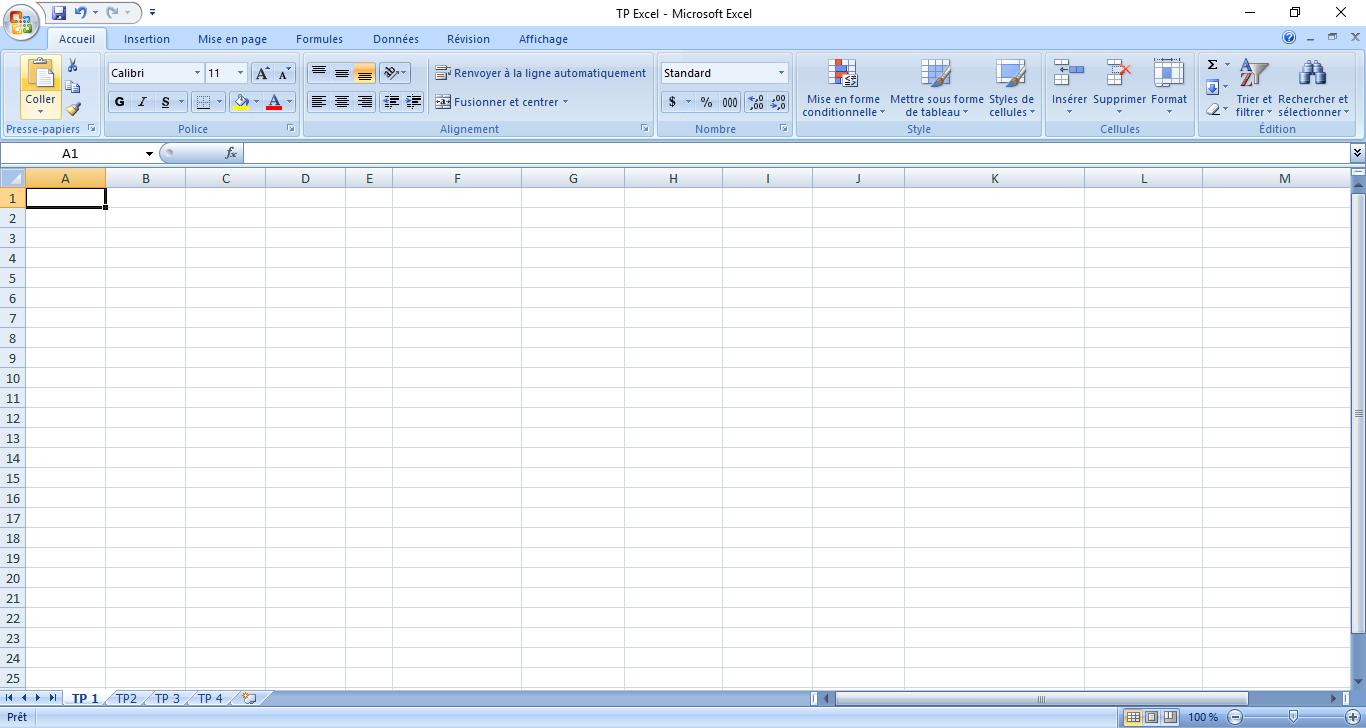 Etape 2 : Création d’un Tableau Dans le classeur Excel sur la feuille « TP 1 »,  on va créer un Tableau de 5 colonnes et 5 lignes On peut créer le tableau de deux manières différentes Positionner la souris sur la cellule de départ , et tirer par 5 colonnes et 5 lignes .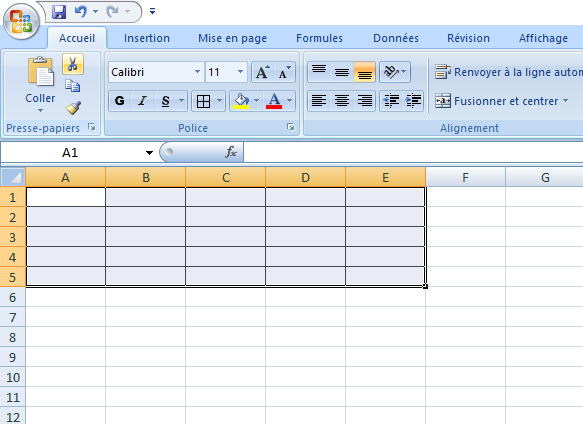 Dans l’onglet « Insertion » on clique sur l’icône ‘Tableau’ , une boite de dialogue s’affichera 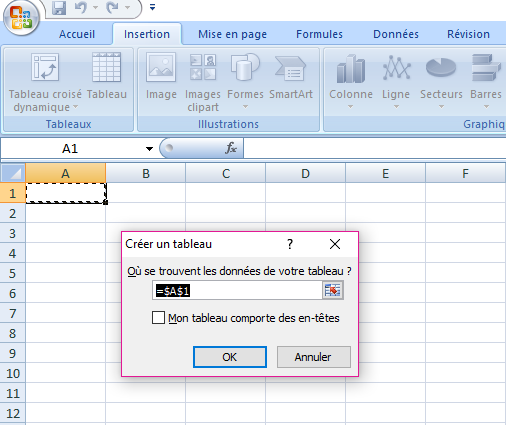 Voici le tableau affiché :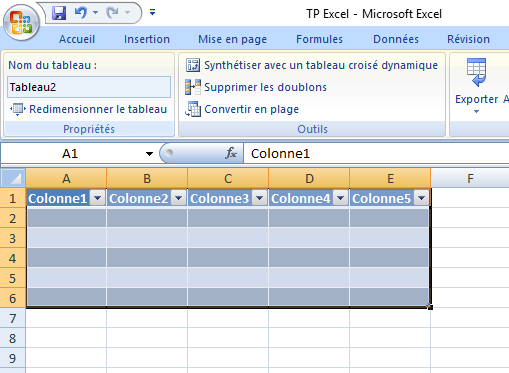 Etape 3 : Manipulation d’un tableauPour insérer une ligne ou une colonne dans votre tableau , Clique droit -> insérer-> ligne pour les lignes , Clique droit -> insérer-> colonne pour les colonnesPour supprimer une ligne ou une colonne , Clique droit -> supprimer-> ligne ou Clique droit -> supprimer-> colonne . Etape 4 : Jeu de couleurs Vous pouvez colorer chaque cellules apart , les entêtes de votre tableau , les lignes ,les colonnes Vous êtes libres …     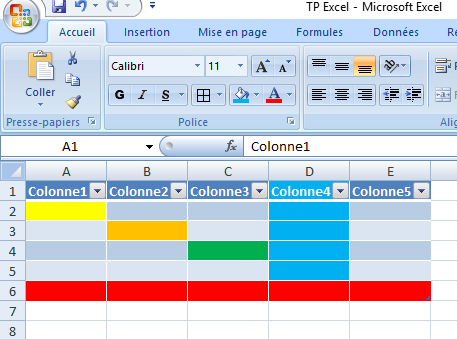 Exercice : Réaliser le tableau Suivant 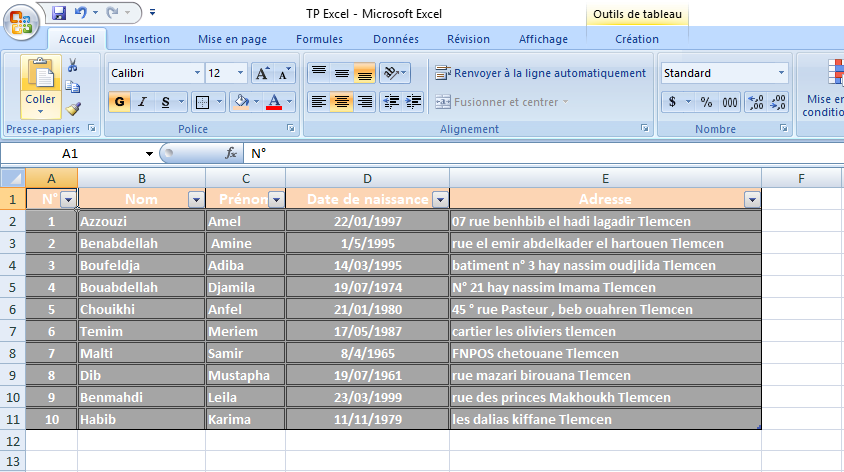 